Figura 1: Relação entre média dos acadêmicos dos cursos e média no simulado Enade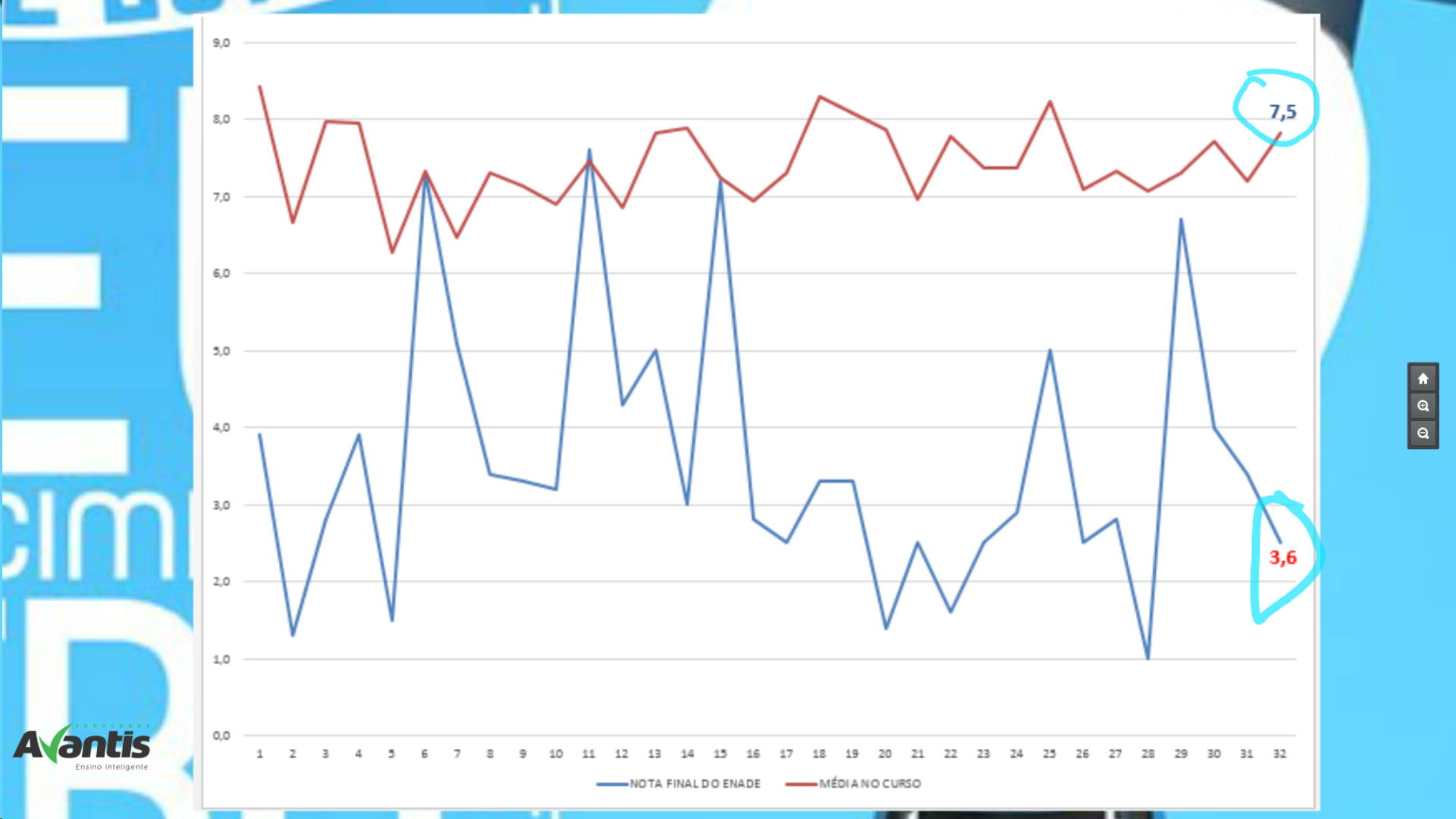 Fonte: Natep, 2015Quadro 1: Ações estratégicas para a formação do corpo docente da IESFonte: NATEP, 2015Quadro 2: Ações estratégicas para a melhoria do processo de ensino-aprendizagemFonte: NATEP, 2015Quadro 3: Pesos do novo processo de avaliaçãoFonte: NATEP, 2015Ação 1Identificar semestralmente situações específicas de dificuldade pedagógica dos docentes e propor estratégias de capacitação.Ação 2Sensibilização, formação e conscientização dos profissionais frente às problemáticas evidenciadas nos cursos.Ação 3Estimular a interdisciplinaridade entre o que se exige nas disciplinas de Competências Comunicativas, Metodologia Científica, Produção Textual, com as demais disciplinas.Ação 4Realizar encontros pedagógicos para compartilhar, discutir e avaliar as metodologias utilizadas.Ação 5Formação de todos os professores na especialização lato sensu de Docência no Ensino Superior, oferecido pela instituição, no intuito de estimular a educação continuada e a produção científica.Ação 6Admissão de professores por meio de bancas examinadoras estabelecendo critérios para a avaliação tanto da titulação quanto da habilidade didática.Ação 7Realizar avaliações periódicas dos docentes pelos discentes.Ação 1Normatização das avaliações individuais e sem consulta, dos critérios de avaliação, bem como dos pesos a serem atribuídos pelos avaliadores.Ação 2Adequar conteúdos e avaliações aplicadas ao modelo Enade e à categorização da Taxionomia de Bloom.Ação 3Dar ênfase às questões discursivas tanto em assuntos relacionados ao conhecimento geral, quanto à formação específica, priorizando a avaliação qualitativa.Ação 4Incentivar a leitura, interpretação e produção de textos acadêmicos em todas as disciplinas.Ação 5Melhoria da qualidade percebida pelos acadêmicos do ensino semipresencial.Ação 6Estruturação dos mecanismos de nivelamento previstos no Projeto Pedagógico dos Cursos (PPC) com o objetivo de amenizar as dificuldades de formação dos ingressantes.4 pontos25 questões objetivas na avaliação individual e sem consulta2 pontos2 questões discursivas na avaliação individual e sem consulta2 pontosAtividade de leitura e Produção textual (resenha-crítica)2 pontosAvaliações por meio de outras metodologias ativas de aprendizagem10,0TOTAL